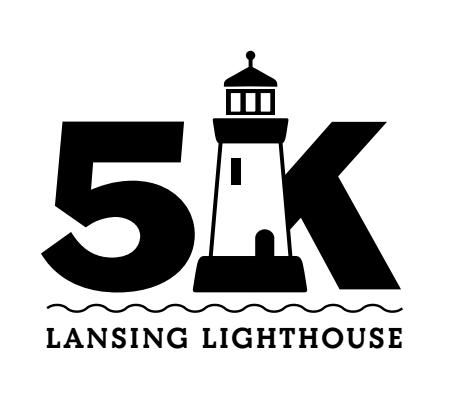 Fun Run Map(Course route indicated on map with red, then green arrows)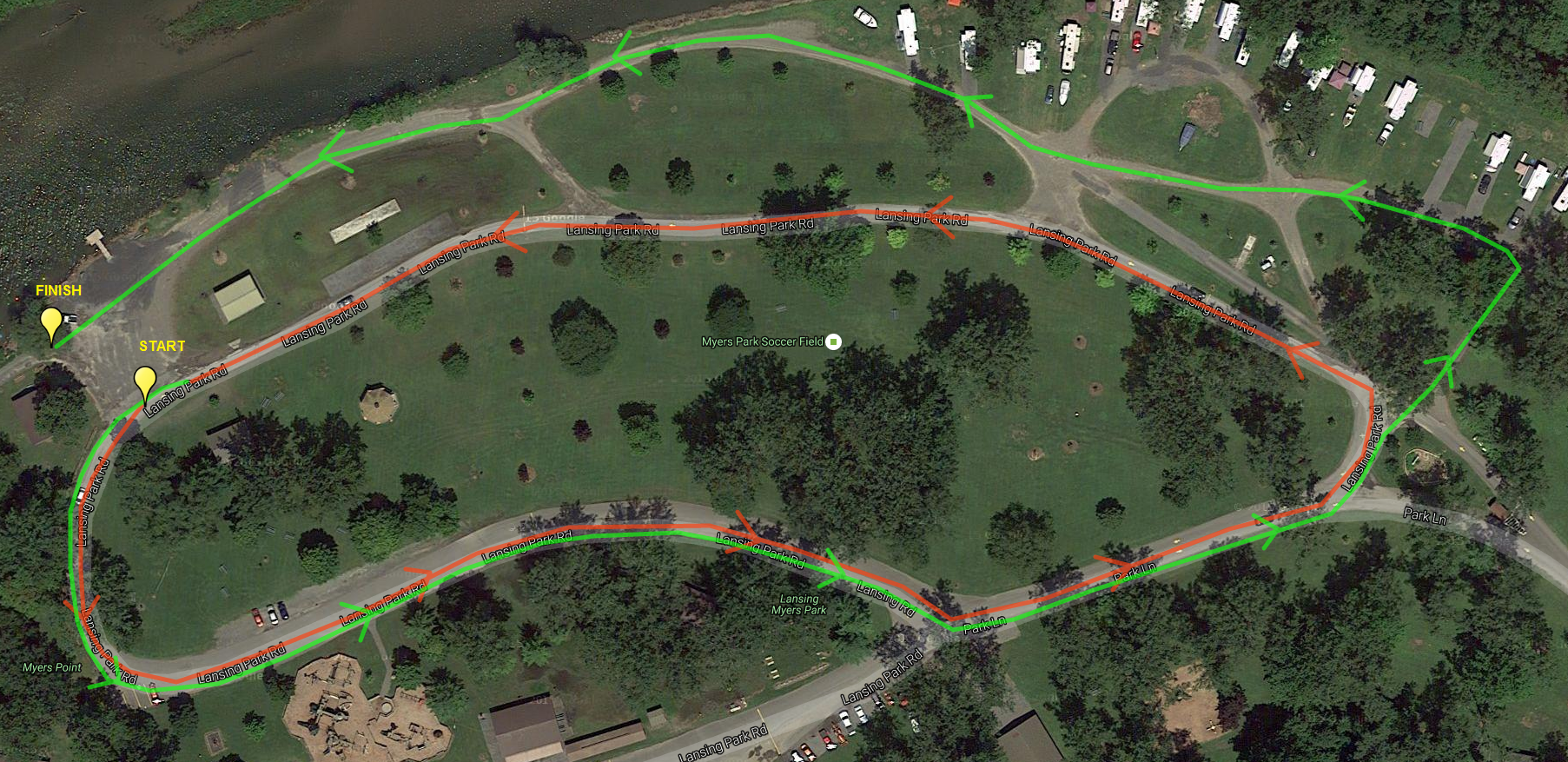 